Конспект организованной образовательной деятельностипо теме «Кто такой «Пекарь»?»Возраст: группа детей дошкольного возраста 5 – 6 летВоинова Татьяна Васильевнавоспитатель МДОУ «Детский сад № 149»Ярославль, 2018 годЦель: расширение представления детей о мире профессий взрослых, через знакомство с профессией «Пекарь».Задачи:Предварительная работа с детьми: - беседы на тему «Кто такой пекарь, а кто такой повар?», «Как хлеб попадает на стол», «Что такое рецепт и как замесить тесто»;- обсуждение пословиц: «Хлеб всему голова», «Хлеб - батюшка, водица – матушка», «У кого хлебушко, у того и счастье»;- загадки о хлебе, пекаре, профессиях;- чтение художественной литературы: русская народная сказка «Колобок», белорусская народная сказка «Легкий хлеб», украинская народная сказка «Колосок», Пришвин М. «Лисичкин хлеб», Паустовский К. «Теплый хлеб»;- дидактические игры: «Как хлеб на стол попал?», «Назови хлебобулочные изделия?», «Что нужно пекарю для работы?»;- лепка из соленого теста хлебобулочных изделий «Баранки, крендели, батоны…»Оборудование и материалы к ООД: продукты для песочного теста; емкости для замешивания теста; разделочные доски; скалки; формочки; лист для выпечки печенья; фартуки; колпаки; печка; чайный сервиз; картинки профессий; картинки орудий труда; картинки продуктов; схема с рецептом; индивидуальные схемы с рецептом; влажные салфетки; мольберт.Ход ООД:Отчет системы автоматической проверки текстов «Антиплагиат»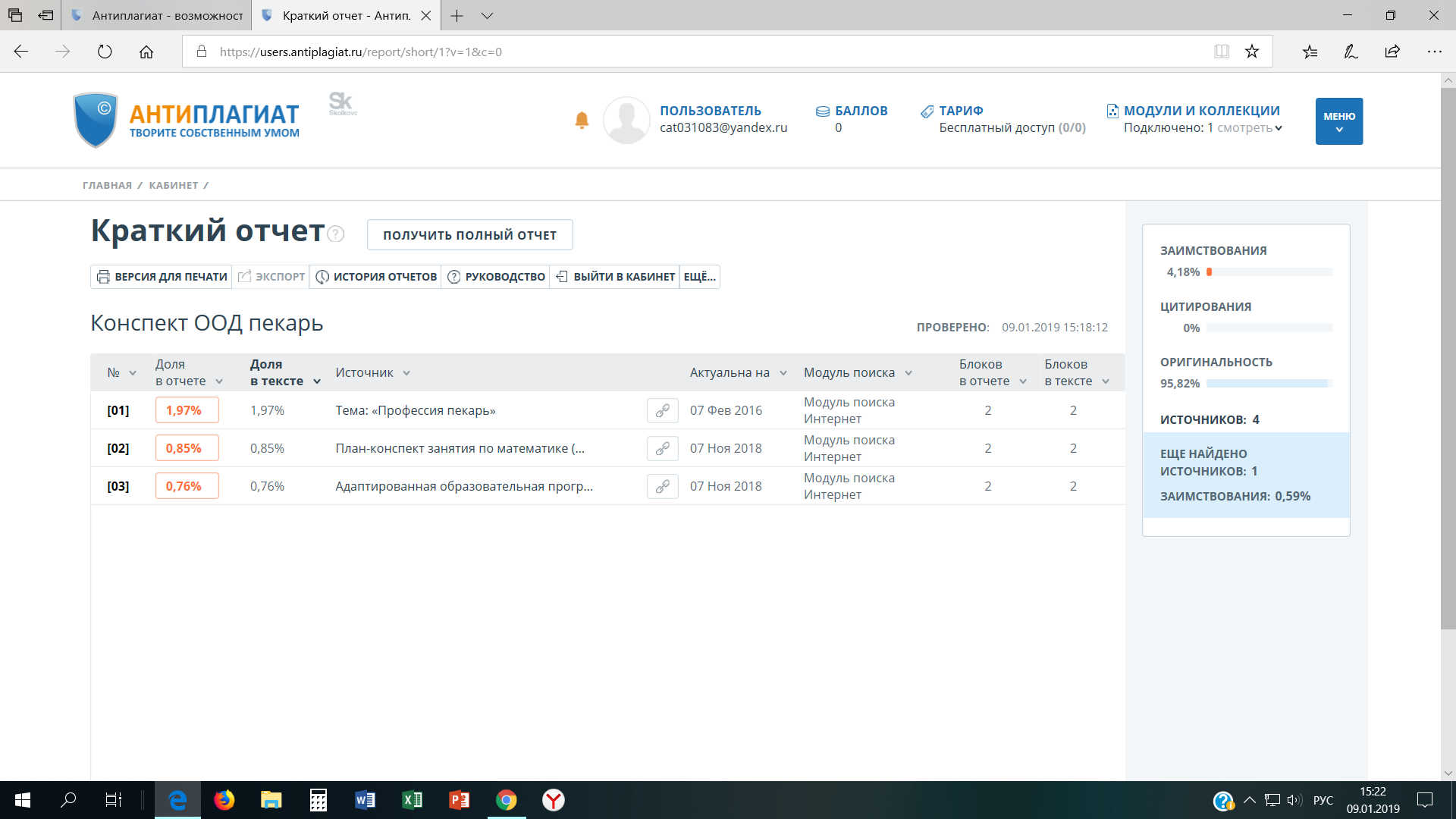 Виды задачИнтеграция образовательных областейПредпосылки УУДОбучающие1.1. Уточнить представление детей о профессии пекаря.1.2. Расширить и обогатить представления детей о трудовых действиях, спецодежде, орудиях труда и результатах труда пекаря.Познавательное развитиеПознавательное развитиеРазвивающие    2.1.  Развивать внимание, память, логическое мышление, зрительное восприятие.       2.2.  Развивать познавательный интерес.       2.3. Стимулировать детей к общению, совершенствовать навык диалогической речи.       2.4 Развивать мелкую моторику.Познавательное развитиеПознавательное развитиеРечевое развитиеФизическое развитиеРегулятивные УУД: Контроль: осуществляет действия по образцу и заданному правилу;Познавательные УУД:Общеучебные: находит и выделяет необходимую информацию; Логические: анализ – выделяет существенные признаки объекта.Воспитательные3.1. Воспитывать самостоятельность в производственных действиях.     3.2. Воспитывать дружеские           взаимоотношения между детьми во время выполнения совместной работы.     3.3. Продолжать формировать трудовые и культурно-гигиенические навыки. Социально-коммуникативное развитиеСоциально-коммуникативное развитиеСоциально-коммуникативное развитиеЛичностные УУД:Смыслообразование: проявляет осознанные познавательные процессы Коммуникативные:Владение речью: слушает собеседника, вступает в диалог;участвует в коллективном обсуждении проблемы.Этапы ООДЭтапы ООДПродолжительностьЗадачиМетоды, приемы, формыХодАнализ ООД1.Организационный этап (подготовка к ООД)1.Организационный этап (подготовка к ООД)1 мин.Дети заходят в группу, где их ждут гости. В помещении стоит стол, накрытый скатертью, рядом на тумбочке сервиз для сервировки стола, в противоположной стороне группы оборудована импровизированная пекарня.В. Здравствуйте ребята, посмотрите, как много к нам пришло гостей, предлагаю поздороваться с ними. Улыбнемся и подарим своей улыбкой хорошее настроение. 2. Мотивационный (обеспечение мотивации и принятие детьми цели деятельности, введение в игровую ситуацию)2. Мотивационный (обеспечение мотивации и принятие детьми цели деятельности, введение в игровую ситуацию)2 мин.2.1.2.3.БеседаОбсуждение,обобщение ответов.В. Ребята к нам пришли гости, а что в таких случаях делают гостеприимные хозяева? (Ответы детей: разговаривают, едят, пьют чай)В. А у нас, стол не накрыт! Дети предлагают накрыть на стол, договариваются о распределении обязанностей при сервировке стола и накрывают: ставят сервиз, раскладывают салфетки, приносят чайник с заваркой.В. Стол для гостей мы накрыли, что же мы должны сделать дальше? (педагог подводит детей к тому, что надо гостей пригласить за стол) Дети приглашают гостей к столу: садитесь за стол, пожалуйста; пойдемте чай пить.В. Гостей пригласили, стол накрыт, но чего-то на столе не хватает? (Ответы детей: угощенья, конфет, печенья и т.д)3.Этап создания проблемной ситуации (актуализации знаний)3. Игровая деятельность2 мин.2.1.2.3.Проблемный вопросВ. Верно, молодцы, всем этим мы можем угостить наших гостей, но в магазин идти далеко, и денег у меня с собой нет, а без угощения, что за чаепитие! И как нам теперь быть? (Ответы детей: приготовить угощение самим, испечь печенье, пироги и т.д.)4.Этап решения   проблемной ситуации.3. Игровая деятельность4 мин.1.1.2.1.Беседа, обобщение ответовОтгадывание загадкиВ. Мы с вами можем что-нибудь испечь для наших гостей. Может вы знаете, как называется профессия человека, который работает в пекарне? (Если дети затрудняются с ответом, то педагог использует загадку в качестве подсказки)Послушайте загадку:Встанем мы, когда вы спите,
И муку просеем в сите,
Докрасна натопим печь
Чтобы хлеб к утру испечь.
(Ответы детей: Пекарь)5.Этап закрепления знания в играх 3. Игровая деятельность15 мин.1.1.1.2.2.2.2.3.2.4.3.1.3.2.3.3.Дидактическая игра «Что нужно пекарю?»ФизкультминуткаПрактическая работаВоспитатель с детьми подходят к магнитной доске, возле которой на столе разложены картинки людей разных профессий.В. Посмотрите у меня на столе картинки людей разных профессий, а кто из них пекарь? (дети выбирают картинку с пекарем и закрепляют на магнитной доске), почему вы решили, что это пекарь?(Ответы детей: он в спецодежде и держит хлеб, за ним печь, а возле него стол на котором лежит тесто.)Воспитатель собирает оставшиеся на столе картинки и раскладывает новые с изображением орудий труда, предметов нужных для работы людям разных профессий, различными трудовыми действиями, продуктами и результатами труда.В. Сейчас я предлагаю вам разделиться на три группы. У каждой группы будет свое задание. Первая группа подберет картинки с предметами нужными пекарю для работы, а также выберет картинки на которых показано, что делает пекарь. Вторая группа найдет картинки с изображением продуктов, которые пекарь использует в своей работе. А третья группа подберет изображения того, что производит пекарь. (дети, работая в микрогруппах подбирают соответствующие картинки, закрепляют на доске и рассказывают участниками других групп о результатах выполнения своего задания) Ребята, мы обсудили все особенности работы пекаря, а гости наши так и сидят без угощения. Что же нам делать дальше? (дети предлагают самостоятельно испечь печенье для гостей) В одной из зон группы организована импровизированная пекарня (вешалка со спецодеждой, стол с посудой и продуктами, печь, рабочие места)Тогда нам надо стать пекарями и отправиться в пекарню. Повторяйте за мной: Если дружно встать на ножки,Топнуть, прыгнуть – не упасть.То в пекарню можно сразу,Можно сразу же попасть.В. Мы с вами в пекарне и все знаем, что пекари работают в специальной одежде.Дети и воспитатель одевают спецодежду. В. Перед началом работы нужно подготовить свое рабочее место: приготовить необходимую посуду и инструменты. На отдельном столе лежат нужные пекарю атрибуты: миски, венчики, ложки, разделочные доски, формочки для печенья. Каждый ребенок выбирает, что ему нужно для работы, организовывает свое рабочее место.  В. А сейчас пришло время посмотреть рецепт и узнать, что нам нужно для приготовления теста для печения. Педагог приглашает детей к мольберту, на котором находится рецепт и обсуждает с воспитанниками необходимые продукты и этапы приготовления теста, затем раздает каждому воспитаннику индивидуальную карточку с данным рецептом и приглашает к столу для выбора продуктов. Дети возвращаются на рабочие места.В. Перед приготовлением пищи всегда нужно мыть руки, чтобы в еду не попали микробы. А мы с вами воспользуемся антибактериальными салфетками. Дети вытирают руки. Согласно рецепту воспитанники замешивают тесто, делают лепешку, выбирают форму для вырезания и вырезают печенье.В. Ребята, кто хочет украсить свое печенье? У меня есть тарелка с украшениями, посмотрите, что тут? (Ответы детей: орешки, мармелад и т.д.) Вы можете выбрать все, что вам хочется и по своему желанию украсить свое печенье. Дети украшают печенье В. Теперь наше печенье готово для выпекания, мы выложим его на противень, поставим в печь.Дети аккуратно выкладывают на противень печенье и педагог ставит противень с печеньем в духовой шкаф.В. А пока наше печенье выпекается, уберем свои рабочие места.Дети наводят порядок на рабочих местах, вытирают руки и снимают спецодежду.6.Рефлексивный этап (подведения итогов ООД, самооценка детей).6.Рефлексивный этап (подведения итогов ООД, самооценка детей).2 мин.2.3.Беседа.Подведение итоговВ. Ребята, так кем мы с вами сегодня были? (Ответы детей: пекарями) Давайте вспомним, что надо пекарю для работы? (Ответы детей: продукты, рецепты, посуда и т.д.)Какие продукты он использует в приготовлении выпечки? (Ответы детей: молоко, муку, яйца и т.д.)А чтобы приготовить тесто он смешивает все подряд или использует рецепт? (Ответы детей: использует рецепт)Что же производит пекарь? (Ответы детей: пироги, хлеб, печенье и т.д.)Молодцы! Вам понравилось самим готовить? (Положительный ответ детей)А, что еще, вам сегодня больше всего понравилось, запомнилось? (Ответы детей) Наше угощенье готово, пойдем угощать гостей. 